MON DÉFI : civisme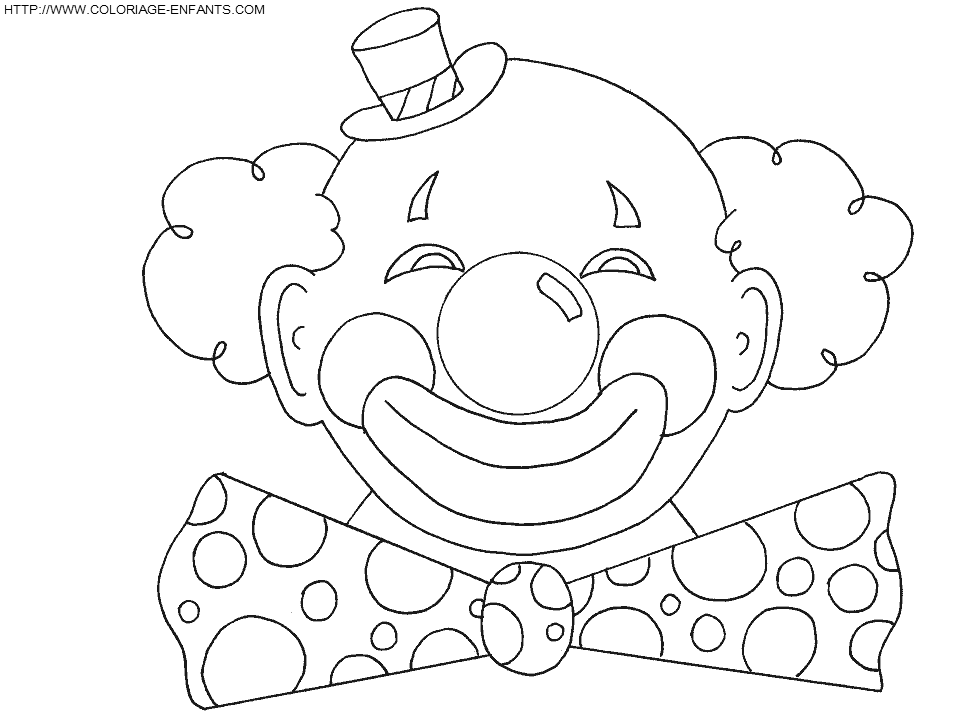 